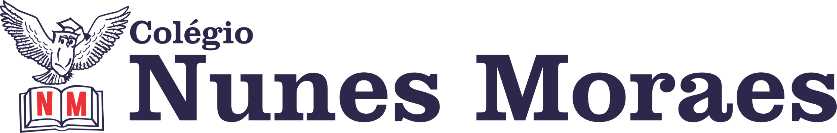 VAMOS MOVIMENTAR ESTE PERÍODO DE ISOLAMENTO SOCIAL?Olha aqui quanta coisa boa tem para fazer! Canguru de Matemática online vai acontecer em junho, e nossa escola vai participar. Se você participou das aulas presenciais preparatórias, já está inscrito. Se não participou, mas quer fazer a prova, ainda pode se inscrever. Fala com a Suane até às 11h do dia 23/05. Depois  a gente manda mais informações para os inscritos.Data da prova: 23 de junho. Li Gravei! Lembra desse concurso? As datas de entrega de atividades ainda estão suspensas, mas os inscritos continuam tendo acesso aos livros da plataforma Árvore de Livros. E mais: ele reabriu inscrições para novas equipes. Que tal formar a sua? Quer saber mais do concurso? Entra nesse site: https://ligravei.com.br/ Se resolver participar, manda mensagem para Vania Morais -  9 9299 19943º Simulado SAS online vai ser aberto também para as turmas de 1ª e 2ª série EM. Excelente oportunidade para treino. Datas: 1º dia: 29/05 a 01/06       2º dia: 05/06 a 08/06Na plataforma SAS tem mais informações, e você também pode consultar seus coordenadores. Agora, aproveite a última tarde de aulas remotas desta semana. 1ª AULA: 13h’-13:55’– GEOGRAFIA   - PROFESSOR ABRAÃO ARAÚJO    CAPÍTULO 08  -   REDE DE TRANSPORTE       Passo 01 – Assistir  à videoaula documentário no link: https://app.portalsas.com.br/sastv/#/channels/1/videos/11005 Passo 02 – Realizar um fichamento na apostila (marcar os tópicos principais na apostila)Passo 03 – Realizar a atividade de classe, pág. 16 e 17. *Envie foto da atividade realizada para LUIS COORDENADOR. Escreva a matéria, seu nome e seu número em cada página.2ª AULA: 13:55’-14:50’ -  FÍSICA 1   - PROFESSOR WALTER BARROS CAPÍTULO 8  -  DISPERSÃO DA LUZ E REFLEXÃO TOTAL ORIENTAÇÕES1 – Assista  à videoaula pelo link : https://youtu.be/sK6mXq1tg30OBS. Nesta videoaula foi dada toda a teoria do capítulo 8. No próximo encontro veremos uma aula somente com resolução de exercícios desse capítulo.2 – Resolva, como atividade de sala, as questões 03 e 05  das atividades propostas de sua apostila na página 6 . *Envie foto da atividade realizada para LUIS COORDENADOR. Escreva a matéria, seu nome e seu número em cada página.3ª AULA: 14:50’-15:45’ – HISTÓRIA    -    PROFESSOR PAULO ALEXANDRINO    CAPÍTULO 08 – EUROPA NO SÉCULO XIX (PARTE I - A FRANÇA NO SÉCULO XIX E AS IDEOLOGIAS SOCIAIS)ORIENTAÇÕES GERAIS:1º passo: Assista à videoaula sobre Europa no século XIX (Parte I – França no séc. XIX e Ideologias Socioeconômicas) descrita no link abaixo. 	- Videoaula: https://youtu.be/YNixCNo8Icg2º passo: O professor fará uma abordagem sobre o assunto. Depois de ouvi-lo,  faça as Atividades para Sala 03, 04 e 05, consultando a(s) na página(s) 13 do seu livro. *Envie foto da atividade realizada para LUIS COORDENADOR. Escreva a matéria, seu nome e seu número em cada página.3º passo: Tarefa de casa -  Atividades Propostas:  questões 04 e 08, página(s) 14 e 15. (OBS: Enviar ao Professor na 1ª aula da semana seguinte).INTERVALO: 15:45’-16:10’  4ª AULA:   16:10’-17:05’ -  GEOGRAFIA   -  PROFESSOR ABRAÃO ARAÚJO    CAPÍTULO 08  -   REDE DE TRANSPORTE       Passo 04 – Complementar a atividade de classe e enviar a coordenação até às 16:25. Obs. Enviar somente a atividade do livro. Passo 05 – Tira dúvidas + correção da atividade via MEET. (link enviado no grupo)Passo 06: Tarefa de Casa: Realizar a atividade das págs. 17 a 19 – Atividades propostas (apresentar no início da aula seguinte)5ª AULA:   17:05’  - 18h  - HISTÓRIA   - PROFESSOR PAULO ALEXANDRINOCAPITULO 08 – EUROPA NO SÉCULO XIX (PARTE II – UNIFICAÇÃO DA ITÁLIA E ALEMANHA.ORIENTAÇÕES GERAIS:1º passo: Conecte-se ao Google Meet pelo link que o   professor enviar no grupo do whatsapp.  Caso não consiga, comunique-se com o coordenador. Depois leia o capítulo e realize as tarefas solicitadas. Por meio do uso da ferramenta Google Meet será feita uma exposição sobre a parte II – Unificação da Itália e Alemanha pelo professor com uso de aula expositiva e power point.2º passo: Após a explicação, realize  Atividades para Sala 03 e 05, consultando a(s) página(s) 23 do seu livro. *Envie foto da atividade realizada para LUIS COORDENADOR. Escreva a matéria, seu nome e seu número em cada página.3º passo: Tarefa de Casa -  Atividades Propostas:  questões 08, 09 e 10, da(s) página(s) 25. (OBS: Enviar ao Professor na 1ª aula da semana seguinte).DIA 22 DE MAIO DE 2020 – 2ª SÉRIE EM – TURMA AA CADA SEMANA, VOCÊ GANHA MAIS AUTONOMIA NO ESTUDOS. BOM FINAL DE SEMANA.